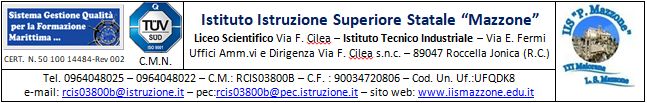 SCHEDA VALUTAZIONE TITOLIDocente________________________________________
FirmaNumeroTotaleA cura del DSLaurea p. 2 per ogni laureaTitoli di specializzazione master, dottorato di ricercap. 1 per ogni titoloDocenza	Punti 1 per ogni anno di servizio(max 15)Abilitazione all’insegnamentop.1 per ogni abilitazioneCertificazioni informatiche, linguistiche e LIMp. ,50 per ogni certificazioneEsperienza docenza, tutoraggio , valutatore corsi PON, PORp. 1 per ogni esperienza
(max 3 punti)Incarico di Funzione Strumentalep. 5 per ogni esperienzaCollaboratore del Dirigente Scolasticop. 3 per ogni annoCoordinatore di classep. 1 per ogni anno (max 10)Responsabile di laboratoriop. 1 per ogni anno (max 10)Tutor alternanza scuola lavorop. 1 per ogni anno (max 10)Docente referente (ambiente, salute, alternanza scuola lavoro, biblioteca, animatore digitale, educazione alla legalità, INVALSI, valutazione, sport, test center, sito web, ecc.). (Tranne le attività rientranti nell’incarico di F.S.)p. 1 per ogni esperienza
(max 10 punti)Frequenza corso di formazione di durata superiore a 25 orep. 1 per ogni esperienza
(max 10 punti)Altre attività di collaboratore del D.S. (Responsabile di plesso o Coordinatore di indirizzo)p. 1 per ogni annoTOTALETOTALETOTALE